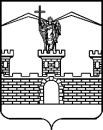 АДМИНИСТРАЦИЯ ЛАБИНСКОГО ГОРОДСКОГО ПОСЕЛЕНИЯЛАБИНСКОГО РАЙОНАП О С Т А Н О В Л Е Н И Еот 									                           № г. ЛабинскОб утверждении руководства по соблюдению обязательных требований земельного законодательства, предъявляемых при проведении мероприятий по осуществлению муниципального земельного контроля администрацией Лабинского городского поселения Лабинского районаВ соответствии с Федеральным законом от 26 декабря 2008 года               № 294-ФЗ «О защите прав юридических лиц и индивидуальных предпринимателей при осуществлении государственного контроля (надзора) и муниципального контроля», в целях предупреждения нарушений обязательных требований, установленных земельным законодательством, п о с т а н о в л я ю:1. Утвердить руководство по соблюдению обязательных требований земельного законодательства, предъявляемых при проведении мероприятий по осуществлению муниципального земельного контроля администрацией Лабинского городского поселения Лабинского района (прилагается).2.	Отделу делопроизводства администрации (Переходько)                     настоящее постановление опубликовать на сайте «Лабинск-официальный» по адресу: http://лабинск-официальный.рф и разместить на официальном сайте администрации Лабинского городского поселения Лабинского района http://www.labinsk-city.ru в информационно-телекоммуникационной сети «Интернет».3.	Контроль за выполнением настоящего постановления оставляю за собой.4.	Настоящее постановление вступает в силу со дня его официального опубликования.Глава администрации Лабинского городского поселения                                                     А.Н. Курганов ПРИЛОЖЕНИЕУТВЕРЖДЕНО постановлением администрацииЛабинского городского поселения Лабинского районаот__________№________Руководствопо соблюдению обязательных требований земельного законодательства, предъявляемых при проведении мероприятий по осуществлению муниципального земельного контроля администрацией Лабинского городского поселения Лабинского района1.Общие требования1.1. Требования Земельного кодекса Российской Федерации от 25 ноября 2001 года № 136-ФЗ (далее – Земельный кодекс) регулируют отношения по использованию и охране земель на территории Российской Федерации как основы жизни и деятельности народов, проживающих на соответствующей территории (земельные отношения).Имущественные отношения по владению, пользованию и распоряжению земельными участками, а также по совершению сделок с ними регулируются гражданским законодательством, если иное не предусмотрено земельным, лесным, водным законодательством, законодательством о недрах, об охране окружающей среды, иными специальными федеральными законами.1.2. Объектами земельных отношений являются:земля как природный объект и природный ресурс;земельные участки;части земельных участков.Земельный участок как объект права собственности и иных предусмотренных Земельным кодексом прав на землю является недвижимой вещью, которая представляет собой часть земной поверхности и имеет характеристики, позволяющие определить ее в качестве индивидуально определенной вещи. Государственный кадастровый учет земельных участков осуществляется в соответствии с Федеральным законом от 13 июля 2015 года № 218-ФЗ «О государственной регистрации недвижимости».2. Обязанности правообладателей земельных участков2.1. Согласно статье 42 Земельного кодекса собственники земельных участков и лица, не являющиеся собственниками земельных участков, обязаны:2.1.1. Использовать земельные участки в соответствии с их целевым назначением способами, которые не должны наносить вред окружающей среде, в том числе земле как природному объекту.2.1.2. Сохранять межевые, геодезические и другие специальные знаки, установленные на земельных участках в соответствии с законодательством.2.1.3. Осуществлять мероприятия по охране земель, лесов, водных объектов и других природных ресурсов, в том числе меры пожарной безопасности.2.1.4. Своевременно приступать к использованию земельных участков в случаях, если сроки освоения земельных участков предусмотрены договорами.2.1.5. Своевременно производить платежи за землю.2.1.6. Соблюдать при использовании земельных участков требования градостроительных регламентов, строительных, экологических, санитарно-гигиенических, противопожарных и иных правил, нормативов.2.1.7. Не допускать загрязнение, истощение, деградацию, порчу, уничтожение земель и почв и иное негативное воздействие на земли и почвы.2.1.8. Выполнять иные требования, предусмотренные Земельным кодексом, федеральными законами.3. Возникновение прав на земельный участок3.1. В соответствии с частью 1 статьи 25 Земельного кодекса права на земельные участки возникают по основаниям, установленным гражданским законодательством, федеральными законами, и подлежат государственной регистрации в соответствии с Федеральным законом «О государственной регистрации недвижимости». 3.2. Права на земельные участки удостоверяются документами в порядке, установленном Федеральным законом «О государственной регистрации недвижимости».Договоры аренды земельного участка, субаренды земельного участка, безвозмездного пользования земельным участком, заключенные на срок менее чем один год, не подлежат государственной регистрации, за исключением случаев, установленных федеральными законами.3.3. При переходе права собственности на здание, сооружение, находящиеся на чужом земельном участке, к другому лицу оно приобретает право на использование соответствующей части земельного участка, занятой зданием, сооружением и необходимой для их использования, на тех же условиях и в том же объеме, что и прежний их собственник.В случае перехода права собственности на здание, сооружение к нескольким собственникам порядок пользования земельным участком определяется с учетом долей в праве собственности на здание, сооружение или сложившегося порядка пользования земельным участком.Собственник здания, сооружения, находящихся на чужом земельном участке, имеет преимущественное право покупки или аренды земельного участка, которое осуществляется в порядке, установленном гражданским законодательством для случаев продажи доли в праве общей собственности постороннему лицу.3.4. Отчуждение здания, сооружения, находящихся на земельном участке и принадлежащих одному лицу, проводится вместе с земельным участком, за исключением следующих случаев:3.4.1. Отчуждение части здания, сооружения, которая не может быть выделена в натуре вместе с частью земельного участка;3.4.2. Отчуждение здания, сооружения, находящихся на земельном участке, изъятом из оборота в соответствии со статьей 27 Земельного кодекса;3.4.3. Отчуждение сооружения, которое расположено на земельном участке на условиях сервитута.3.5. Отчуждение здания, сооружения, находящихся на ограниченном в обороте земельном участке и принадлежащих одному лицу, проводится вместе с земельным участком, если федеральным законом разрешено предоставлять такой земельный участок в собственность граждан и юридических лиц. Не допускается отчуждение земельного участка без находящихся на нем здания, сооружения в случае, если они принадлежат одному лицу.Отчуждение участником долевой собственности доли в праве собственности на здание, сооружение или отчуждение собственником принадлежащих ему части здания, сооружения или помещения в них проводится вместе с отчуждением доли указанных лиц в праве собственности на земельный участок, на котором расположены здание, сооружение.4. Переоформление прав на земельный участок4.1. Юридические лица, за исключением органов государственной власти и органов местного самоуправления, государственных и муниципальных учреждений (бюджетных, казенных, автономных); казенных предприятий, центров исторического наследия Президентов Российской Федерации, прекративших исполнение своих полномочий, обязаны переоформить право постоянного (бессрочного) пользования земельными участками на право аренды земельных участков или приобрести земельные участки в собственность, религиозные организации, кроме того, переоформить на право безвозмездного пользования по своему желанию в соответствии с правилами, установленными Земельным кодексом Российской Федерации.4.2. Юридические лица должны переоформить право постоянного (бессрочного) пользования земельными участками, на которых расположены линии электропередачи, линии связи, трубопроводы, дороги, железнодорожные линии и другие подобные сооружения (линейные объекты), на право аренды таких земельных участков, установить сервитуты в отношении таких земельных участков или приобрести такие земельные участки в собственность.4.3. Переоформление права на земельный участок включает в себя:4.3.1. Подачу заявления заинтересованным лицом о предоставлении ему земельного участка на соответствующем праве, предусмотренном Кодексом, при переоформлении права постоянного (бессрочного) пользования.4.3.2. Принятие решения уполномоченным органом о предоставлении земельного участка на соответствующем праве.4.3.3. Государственную регистрацию права в соответствии с Федеральным законом «О государственной регистрации недвижимости». 5. Ответственность за правонарушенияв области охраны и использования земель5.1. Главой 13 Земельного кодекса установлено, что лица, виновные в совершении земельных правонарушений, несут административную или уголовную ответственность в порядке, установленном законодательством. Привлечение лица, виновного в совершении земельных правонарушений, к уголовной или административной ответственности не освобождает его от обязанности устранить допущенные земельные правонарушения и возместить причиненный ими вред.5.2. Должностные лица и работники организации, виновные в совершении земельных правонарушений, несут дисциплинарную ответственность в случаях, если в результате ненадлежащего выполнения ими своих должностных или трудовых обязанностей организация понесла административную ответственность за проектирование, размещение и ввод в эксплуатацию объектов, оказывающих негативное воздействие на земли, их загрязнение химическими и радиоактивными веществами, производственными отходами и сточными водами. Юридические лица, граждане обязаны возместить в полном объеме вред, причиненный в результате совершения ими земельных правонарушений.5.3. Самовольно занятые земельные участки возвращаются их собственникам, землепользователям, землевладельцам, арендаторам земельных участков без возмещения затрат, произведенных лицами, виновными в нарушении земельного законодательства, за время незаконного пользования этими земельными участками. Приведение земельных участков в пригодное для использования состояние при их загрязнении, других видах порчи, самовольном занятии, снос зданий, сооружений при самовольном занятии земельных участков или самовольном строительстве, а также восстановление уничтоженных межевых знаков осуществляется юридическими лицами и гражданами, виновными в указанных земельных правонарушениях, или за их счет.Принудительное прекращение прав на земельный участок не освобождает от обязанности по возмещению причиненного земельными правонарушениями вреда.5.4. Контроль соблюдения требований земельного законодательства и применение мер ответственности за нарушение таких требований осуществляется в строгом соответствии со следующими нормативными правовыми актами:5.4.1. Конституцией Российской Федерации.5.4.2. Кодексом Российской Федерации об административных правонарушениях.5.4.3. Земельным кодексом Российской Федерации.5.4.4. Федеральным законом от 26 декабря 2008 года № 294-ФЗ «О защите прав юридических лиц и индивидуальных предпринимателей при осуществлении государственного контроля (надзора) и муниципального контроля».5.4.5. Иными нормативными правовыми актами Лабинского городского поселения Лабинского района.5.4.6. Кодексом Российской Федерации об административных правонарушениях предусмотрена административная ответственность по следующим статьям:Статья 7.1. Самовольное занятие земельного участка или части земельного участка, в том числе использование земельного участка лицом, не имеющим предусмотренных законодательством Российской Федерации прав на указанный земельный участок;Статья 7.34. Использование земельного участка на праве постоянного (бессрочного) пользования юридическим лицом, не выполнившим в установленный федеральным законом срок обязанности по переоформлению такого права на право аренды земельного участка или по приобретению этого земельного участка в собственность;Статья 8.6. Порча земельчасть 1. Самовольное снятие или перемещение плодородного слоя почвы;часть 2. Уничтожение плодородного слоя почвы, а равно порча земель в результате нарушения правил обращения с пестицидами и агрохимикатами или иными опасными для здоровья людей и окружающей среды веществами и отходами производства и потребления;Статья 8.8. Использование земельных участков не по целевому назначению, невыполнение обязанностей по приведению земель в состояние, пригодное для использования по целевому назначениючасть 1. Использование земельного участка не по целевому назначению в соответствии с его принадлежностью к той или иной категории земель и (или) разрешенным использованием, за исключением случаев, предусмотренных частями 2, 2.1 и 3 настоящей статьи;часть 2. Неиспользование земельного участка из земель сельскохозяйственного назначения, оборот которого регулируется Федеральным законом от 24 июля 2002 года № 101-ФЗ «Об обороте земель сельскохозяйственного назначения», для ведения сельскохозяйственного производства или осуществления иной связанной с сельскохозяйственным производством деятельности в течение срока, установленного указанным Федеральным законом, за исключением случая, предусмотренного частью 2.1 настоящей статьи;часть 2.1. Неиспользование земельного участка из земель сельскохозяйственного назначения, оборот которого регулируется Федеральным законом от 24 июля 2002 года № 101-ФЗ «Об обороте земель сельскохозяйственного назначения», по целевому назначению в течение одного года с момента возникновения права собственности, если такой земельный участок приобретен по результатам публичных торгов на основании решения суда о его изъятии в связи с неиспользованием по целевому назначению или использованием с нарушением законодательства Российской Федерации и (или) если в отношении земельного участка у уполномоченного органа исполнительной власти по осуществлению государственного земельного надзора имеются сведения о его неиспользовании по целевому назначению или использовании с нарушением законодательства Российской Федерации в течение срока, указанного в пункте 3 статьи 6 Федерального закона от 24 июля 2002 года № 101-ФЗ «Об обороте земель сельскохозяйственного назначения»;часть 3. Неиспользование земельного участка, предназначенного для жилищного или иного строительства, садоводства, огородничества, в указанных целях в случае, если обязанность по использованию такого земельного участка в течение установленного срока предусмотрена федеральным законом; часть 4. Невыполнение или несвоевременное выполнение обязанностей по приведению земель в состояние, пригодное для использования по целевому назначению.6. Платность использования землиИспользование земли в Российской Федерации является платным. Формами платы за использование земли являются земельный налог (до введения в действие налога на недвижимость) и арендная плата.Порядок исчисления и уплаты земельного налога устанавливается законодательством Российской Федерации о налогах и сборах.Порядок, условия и сроки внесения арендной платы за земельные участки, находящиеся в государственной или муниципальной собственности, устанавливаются Земельным кодексом, федеральными законами, краевыми законами, нормативными правовыми актами администрации Лабинского городского поселения Лабинского района, договорами аренды земельных участков.7. Изменение видов разрешенного использования земельных участков и объектов капитального строительства7.1. В соответствии с действующим градостроительным и земельным законодательством утверждены Правила землепользования и застройки Лабинского городского поселения Лабинского района, включающие в себя градостроительные регламенты. Градостроительным регламентом определяются виды разрешенного использования земельных участков и объектов капитального строительства, правовой режим земельных участков, равно как всего, что находится над и под поверхностью земельных участков и используется в процессе их застройки и последующей эксплуатации объектов капитального строительства.7.2. Разрешенное использование земельных участков и объектов капитального строительства может быть следующих видов.7.2.1. Основные виды разрешенного использования.7.2.2. Условно разрешенные виды использования.7.2.3. Вспомогательные виды разрешенного использования, допустимые только в качестве дополнительных по отношению к основным видам разрешенного использования и условно разрешенным видам использования и осуществляемые совместно с ними.Применительно к каждой территориальной зоне устанавливаются виды разрешенного использования земельных участков и объектов капитального строительства.7.3. Изменение одного вида разрешенного использования земельных участков и объектов капитального строительства на другой вид такого использования осуществляется в соответствии с градостроительным регламентом при условии соблюдения требований технических регламентов.7.4. Основные и вспомогательные виды разрешенного использования земельных участков и объектов капитального строительства правообладателями земельных участков и объектов капитального строительства, за исключением органов государственной власти, органов местного самоуправления, государственных и муниципальных учреждений, государственных и муниципальных унитарных предприятий, выбираются самостоятельно без дополнительных разрешений и согласования.7.5. С целью соблюдения требований земельного законодательства лицу, заинтересованному в изменении вида разрешенного использования земельного участка, необходимо обратиться с соответствующим заявлением в уполномоченный орган местного самоуправления специальной компетенции. 8. Перечень нормативных правовых актов, содержащих обязательные требования, соблюдение которых оценивается при проведении мероприятий по осуществлению муниципального земельного контроля администрацией Лабинского городского поселения Лабинского районаГлава администрацииЛабинского городского поселения                                                    А.Н. КургановЛИСТ СОГЛАСОВАНИЯпроекта постановления администрацииЛабинского городского поселения Лабинского районаот ________________ № _________ «Об утверждении руководства по соблюдению обязательных требований земельного законодательства, предъявляемых при проведении мероприятий по осуществлению муниципального земельного контроля администрацией Лабинского городского поселения Лабинского района»Проект внесен:Заместитель главы администрации					П.В. МанаковСоставитель проекта:Начальник отдела муниципальногоконтроля администрации						О.Б. РезановаПроект согласован:							Начальник юридического отдела администрации 								А.В. ПереходькоНачальник отдела делопроизводства администрации								О.А. ПереходькоЗаявка на рассылку: отдел делопроизводства администрации, Лабинская межрайонная прокуратура, юридический отдел администрации, отдел муниципального контроля администрации Заявку составил:Начальник отдела муниципальногоконтроля администрации						О.Б. Резанова№ п/пНаименование и реквизиты актаКраткое описание круга лиц и (или) перечня объектов, в отношении которых устанавливаются обязательные требованияУказание на структурные единицы акта, соблюдение которых оценивается при проведении мероприятий по контролю1Земельный кодекс Российской Федерации от 25 октября 2001 № 136-Ф3Органы государственной власти, органы местного самоуправления, юридические лица, индивидуальные предприниматели и граждане, использующие земельные участкипункт 2 статьи 7,пункт 1 статьи 25, пункт 1 статьи 26, пункт 12 статьи 39.20, статья 39.33,статья 39.35,пункты 1, 2 статьи 39.36,статья 42,пункты 1, 2 статьи 56, подпункт 4 пункта 2 статьи 60,статья 852Земельный кодекс Российской Федерации от 25 октября 2001 № 136-ФЗОрганы государственной власти и органы местного самоуправления, осуществляющие предоставление земельных участков, находящихся в государственной или муниципальной собственностипункты 2, 4, 5, 8 статьи 27, пункты 1, 2 статьи 39.1, статья 39.3,пункты 2 – 5 статьи 39.6, пункты 2, 4 статьи 39.9, пункт 2 статьи 39.10, пункт 7 статьи 39.11, пункт 20 статьи 39.12, статья 39.16, пункт 5 статьи 39.17, пункт 1 статьи 39.18, статья 39.203Гражданский кодекс Российской Федерации (часть первая) от 30 ноября 1994 № 51-ФЗЮридические лица, индивидуальные предприниматели и граждане, использующие земельные участкипункты 1, 2 статьи 8.14Федеральный закон от 15 апреля 1998 № 66-ФЗ «О садоводческих, огороднических и дачных некоммерческих объединениях граждан»Юридические лица, индивидуальные предприниматели и граждане, использующие земельные участки, предназначенные для садоводства, огородничества и дачного строительствастатья 1,подпункты 3, 7 пункта 2 статьи 195Федеральный закон от 15 апреля 1998 № 66-ФЗ «О садоводческих, огороднических и дачных некоммерческих объединениях граждан»Органы государственной власти и органы местного самоуправления, осуществляющие предоставление земельных участков, находящихся в государственной или муниципальной собственностипункт 2 статьи 146Федеральный закон от 25 октября 2001 № 137-Ф3 «О введении в действие Земельного кодекса Российской Федерации»Юридические лица, использующие земельные участки, предоставленные им на праве постоянного (бессрочного) пользованияпункт 2 статьи 37Градостроительный кодекс Российской Федерации от 29 декабря 2004 № 190-ФЗЮридические лица, индивидуальные предприниматели и граждане, использующие земельные участкипункты 17, 19 статьи 518Федеральный закон от 21 декабря 2001 № 178-ФЗ «О приватизации государственного и муниципального имущества»Юридические лица, индивидуальные предприниматели и граждане, использующие земельные участкипункт 3 статьи 289Постановление Правительства РФ от 3 декабря 2014 г. № 1300 «Об утверждении перечня видов объектов, размещение которых может осуществляться на землях или земельных участках, находящихся в государственной или муниципальной собственности, без предоставления земельных участков и установления сервитутов»Юридические лица, индивидуальные предприниматели и граждане, использующие земельные участки